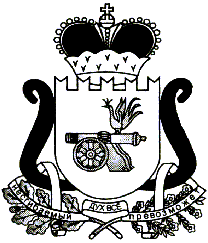 ЕЛЬНИНСКИЙ РАЙОННЫЙ СОВЕТ ДЕПУТАТОВР Е Ш Е Н И Е от 23.12.2021                                                                                                №70Об утверждении перечня           имущества государственной                     собственности Смоленской области, подлежащего передаче в   собственность            муниципального  образования        «Ельнинский район»   Смоленской областиВ соответствии с областным законом от 27.02.2002 № 22-з «О порядке управления и распоряжения государственной собственностью в Смоленской области», Уставом муниципального образования «Ельнинский район» Смоленской области (новая редакция), Положением о порядке управления и распоряжения объектами муниципальной собственности муниципального образования «Ельнинский район» Смоленской области, утвержденного решением Ельнинского районного Совета депутатов от 27.03.2014 № 12 (в редакции решения Ельнинского районного Совета депутатов от 21.02.2018 № 12), Ельнинский районный Совет депутатов  РЕШИЛ: Утвердить прилагаемый перечень имущества государственной собственности Смоленской области, подлежащего передаче в собственность муниципального образования «Ельнинский район» Смоленской области, согласно приложению.Председатель Ельнинскогорайонного Совета депутатов                                                    Е.Н. ГераськоваПриложение  к решению Ельнинского районного Совета депутатов  от 23.12. 2021 №70ПЕРЕЧЕНЬимущества государственной собственности Смоленской области, подлежащего передаче в собственность муниципального образования «Ельнинский район» Смоленской области№ п/пНаименование товараЦена за единицуКоличество, шт.Сумма, руб.1Специальный автобус для перевозки детей. ЭПТС 164301033686284, идентификационный номер (VIN) X96А66R33M0825997, марка ГАЗ, коммерческое наименование GAZelle NEXT, номер двигателя A27500M0900064, номер шасси (рамы) отсутствует, номер кузова (кабины, прицепа) A66R33M0057498, цвет кузова (кабины, прицепа) желтый, год изготовления 20211889330,0011889330,00